Grad OroslavjeIZJAVAo financiranim projektima organizacije iz javnih izvora u 20_. godiniOvim izjavljujemo da je naša udruga(naziv udruge)označite s „X“ kvadratiće ispred odgovarajućih izjava: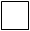 DOBILA financijsku podršku za svoje projekte iz javnih izvora u 20_./20_. godini na natječajima tijela državne uprave, Vladinih ureda i tijela, javnih institucija, jedinica lokalne i područne (regionalne) samouprave odnosno sredstva iz fondova EU-a i međunarodnih fondova u tekućoj kalendarskoj godiniPRIJAVILA isti projekt za financiranje iz javnih izvora u 20__./20__. godini kod naziv davatelja financijskih sredstava za koji očekujemo rezultate procjeneISPUNILA SVE DOSADAŠNJE UGOVORNE OBVEZE prema naziv davatelja financijskih sredstava te svim drugim davateljima financijskih sredstava iz javnih izvora NIJE ISPUNILA SVE DOSADAŠNJE UGOVORNE OBVEZE prema naziv davatelja financijskih sredstava i/ili drugim davateljima financijskih sredstava iz javnih izvora______________________________________________________________________Navesti razlog zbog kojih udruga nije ispunila ugovorne obveze          MPMjesto i datumIme i prezime te potpis osobe ovlaštene za zastupanje prijavitelja projekta